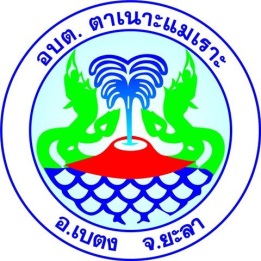 ร่วมการจัดเวทีประชุมประชาคมหมู่บ้านเพื่อจัดแผนพัฒนาสามปี (พ.ศ.2560 – พ.ศ.2563)และสำรวจข้อมูลเพื่อจัดทำแผนพัฒนาเศรษฐกิจพอเพียงท้องถิ่น (ด้านการเกษตรและแหล่งน้ำ)วันที่ 21 กุมภาพันธ์ 2559 หมู่ที่ 1 บ้านจาเราะปะไต    ณ มัสยิดญามีอุลคอยรี ม.1 วันที่ 22 กุมภาพันธ์ 2559 หมู่ที่ 4 บ้าน กม.7	      ณ อาคารอเนกประสงค์ ม.4วันที่ 24 กุมภาพันธ์ 2559 หมู่ที่ 6 บ้าน กม.18	      ณ อาคารอเนกประสงค์ ม.6วันที่ 25 กุมภาพันธ์ 2559 หมู่ที่ 5 บ้าน กม.19	      ณ อาคารอเนกประสงค์ ม.5วันที่ 26 กุมภาพันธ์ 2559 หมู่ที่ 2 บ้านบ่อน้ำร้อน      ณ อาคารอเนกประสงค์ ม.2วันที่ 27 กุมภาพันธ์ 2559 หมู่ที่ 9 บ้านมาลาเหนือ     ณ อาคารอเนกประสงค์ ม.9วันที่ 28 กุมภาพันธ์ 2559 หมู่ที่ 7 บ้านสุตันตานนท์   ณ อาคารอเนกประสงค์ ม.7วันที่ 29 กุมภาพันธ์ 2559 หมู่ที่ 3 บ้านมาลา	     ณ วัดมาลาประชาสรรค์ ม.3วันที่ 23 กุมภาพันธ์ 2559 หมู่ที่ 8 บ้านปากบาง	ณ อาคารอเนกประสงค์ ม.8  (เวลา  10.30 น. เป็นต้นไป)ร่วมคิด ร่วมทำ ร่วมแก้ไข เพื่อชุมชนที่น่าอยู่ของชาวตำบลตาเนาะแมเราะจัดโดย...องค์การบริหารส่วนตำบลตาเนาะแมเราะ...